Uroczystość Obchodów Światowego Dnia Serca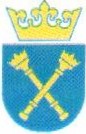 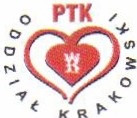 Kraków, Rynek Główny, 25 września 2016 r.Kraków, dnia 7 września 2016 rokuSzanowni Państwo,W imieniu Komitetu Organizacyjnego zwracamy się do Szanownych Państwa z bardzo serdecznym zaproszeniem udziału w tegorocznych Uroczystościach Obchodów Światowego Dnia Serca, które odbędą się w dniu 25 września 2016 r. na Rynku Głównym w Krakowie.Światowy Dzień Serca, który będzie obchodzony po raz 17-ty  w  ponad  120 krajach, ma na celu szerokie upowszechnienie podstawowej wiedzy o schorzeniach serca i naczyń oraz o możliwościach leczenia i profilaktyki. Program tegorocznego Dnia obejmować będzie, jak co roku, promocję aktywnej profilaktyki fizycznej oraz będzie wskazywał na najważniejsze zagrożenia zdrowia na progu XXI wieku: miażdżycę, nadciśnienie tętnicze, nadwagę, otyłość, cukrzycę, stres i depresję, używki (papierosy, alkohol i narkotyki).Jednocześnie pragniemy zaznaczyć, że Uroczystość Obchodów Światowego Dnia Serca jest jedną z głównych, sztandarowych imprez organizowanych corocznie przez Polskie Towarzystwo Kardiologiczne. Uroczystość corocznie jest transmitowana przez Telewizję Polską oraz nagłaśniana przez media (m.in.: RMF, Radio ZET, Dziennik Polski, Rzeczpospolita).Uroczystość Obchodów Światowego Dnia Serca- Kraków 2016 jest organizowana przez Zarząd Oddziału Krakowskiego Polskiego Towarzystwa Kardiologicznego oraz Instytut Kardiologii Uniwersytetu Jagiellońskiego Collegium Medicum; Przewodniczącymi   Komitetu   Organizacyjnego   są: Prof. dr hab. n. med. Jadwiga Nessler oraz Prof. dr hab. n. med. Piotr Podolec. Główne hasto Uroczystości Obchodów Światowego Dnia Serca- Krąków 2016 to: Zdrowe dzieci, zdrowa młodzież, zdrowi dorośli, pozostają aktualne także tradycyjne, wieloletnie hasła: Miej Serce dla Serca, Pamiętaj o Sercu oraz Zawalcz o swoje Serce.Uroczystość Obchodów Światowego Dnia Serca w Krakowie jest organizowana przez Zarząd Oddziału Krakowskiego Polskiego Towarzystwa Kardiologicznego już po raz 15-ty. W roku bieżącym do wspólnego świętowania, oprócz wszystkich kardiologów i kardiochirurgów z Krakowa, zaprosiliśmy Redaktorów: Mieczysława Czumę i Leszka Mazana oraz znakomitych krakowskich Artystów: - m. in.: Martę Bizoń, Annę Treter, Przemysława Brannego, Mieczysława Święcickiego, Annę Szałapak, Małgorzatę Krzysicę, Iwonę Konieczkowską, Krzysztofa Piaseckiego, Andrzeja Sikorowskiego z Zespołem Pod Budą, Jacka Wojciechowskiego i Maurycego Polaskiego z zespołem Kurtyna Siemiradzkiego oraz artystów Teatru Variete.Uroczystości Obchodów Światowego Dnia Serca gromadzą co rok na Rynku Głównym ok. 50- 70 tysięcy mieszkańców Krakowa. Mamy nadzieję, że przy sprzyjającej pogodzie i przy jeszcze liczniejszym udziale Krakowian, uroczystość mająca się odbyć w roku bieżącym takie będzie doskonałą promocją zdrowia dla nas wszystkich.Podobnie jak w latach ubiegłych planujemy zorganizowanie punktów medycznych, gdzie będzie można zmierzyć i oznaczyć:- wysokość ciśnienia tętniczego-wagę ciała oraz BMI- poziom cukru we krwi- poziom cholesterolu we krwiOczywiście będzie można skorzystać z porad kardiologów, kardiochirurgów, dietetyków, techników medycznych i pielęgniarek; planujemy także zorganizować namioty, w których będzie można wykonać badania EKG i echo serca.Uroczystość  Obchodów  Światowego  Dnia  Serca to  wydarzenie  o  charakterze  społecznym i edukacyjnym. Tegoroczny Dzień Serca będzie częścią kampanii zainicjowanej przez Polskie Towarzystwo Kardiologiczne - Zdrowe dzieci, zdrowa młodzież, zdrowi dorośli 	która to kampania ma na celu zwrócenie uwagi na zagrożenia schorzeniami układu sercowo­ naczyniowego i przedstawia działania zapobiegawcze (w załączeniu apel przygotowany przez Zarząd Główny Polskiego Towarzystwa Kardiologicznego}.Z nadzieją na dalszą współpracę z Państwem pozostajemy z wyrazami szacunku i poważania,Prof. dr hab. med. Jadwiga Nessler
PrzewodniczącaZarządu Oddziału Krakowskiego Polskiego Towarzystwa Kardiologicznego Kierownik Kliniki Choroby Wieńcowej 
i Niewydolności SercaInstytutu Kardiologii UJ CM